Задание 1: используя описание предприятия и процесса в нотации EPC, формированные в предыдущих лабораторных работах, формализуйте бизнестребования для автоматизации;Задание 2: создайте соответствующие диаграммы прецедентов и классов. Добавьте текстовое описание;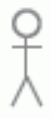 Рисунок 2 - Общая диаграмма деятельности отделения почтовой связи пообслуживанию клиентаРисунок 3 - Модель бизнес-прецедентов, составляющих обслуживание клиентаЗадание 3: выделите один-два наиболее существенных прецедента, составьте для них диаграммы последовательностей;Рисунок 5 - Обобщение классовРисунок 6 - Диаграмма последовательностей для прецедента "Ответ на запрос"Задание 4: основываясь на результатах предыдущих лабораторных работ, объясните необходимость модификации существующей ИТ-архитектуры В модификации существующей ИТ-архитектуры в ФГУП «Почта России» нет необходимости. Имеется существенная проблема в упрощении и соответственно ускорение работы имеющейся специализированных програмных комплексов.